ORDONANŢĂ DE URGENŢĂ nr. 236 din 24 noiembrie 2000 privind regimul ariilor naturale protejate, conservarea habitatelor naturale, a florei şi faunei sălbatice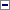 În temeiul prevederilor art. 114 alin. (4) din Constituţia României şi ale art. 89 lit. p) din Legea protecţiei mediului nr. 137/1995, republicată,Guvernul României adoptă prezenta ordonanţă de urgenţă.CAPITOLUL I: Dispoziţii generaleArt. 1Scopul prezentei ordonanţe de urgenţă îl constituie garantarea conservării şi utilizării durabile a patrimoniului natural, obiectiv de interes public major şi componentă fundamentală a strategiei naţionale pentru dezvoltare durabilă.Art. 2(1)Prezenta ordonanţă de urgenţă reglementează:a)asigurarea diversităţii biologice, prin conservarea habitatelor naturale, a florei şi faunei sălbatice pe teritoriul României;b)menţinerea sau restabilirea într-o stare de conservare favorabilă a habitatelor naturale şi a speciilor din flora şi fauna sălbatică;c)identificarea bunurilor patrimoniului natural care necesită un regim special de ocrotire, pentru conservarea şi utilizarea durabilă a acestora;d)categoriile de arii naturale protejate, tipurile de habitate naturale, speciile de floră şi faună sălbatică şi alte bunuri ale patrimoniului natural ce se supun regimului special de ocrotire, conservare şi utilizare durabilă;e)constituirea, organizarea şi extinderea reţelei naţionale de arii naturale protejate, precum şi reglementarea regimului acesteia;f)regimul de administrare a ariilor naturale protejate şi procedurile de instituire a regimului de protecţie pentru alte arii naturale şi bunuri ale patrimoniului natural;g)măsurile pentru ocrotirea şi conservarea speciilor de animale şi plante sălbatice periclitate, vulnerabile, endemice şi/sau rare, precum şi cele pentru protecţia formaţiunilor geomorfologice şi peisagistice de interes ecologic, ştiinţific, estetic, cultural-istoric şi de altă natură, a bunurilor naturale de interes speologic, paleontologic, geologic, antropologic şi a altor bunuri naturale cu valoare de patrimoniu natural, existente în perimetrele ariilor naturale protejate şi/sau în afara acestora;h)responsabilităţile şi atribuţiile pentru punerea în aplicare a prevederilor prezentei ordonanţe de urgenţă.(2)Pentru domeniul de reglementare al prezentei ordonanţe deurgenţăsuntaplicabile, încondiţiile legii,prevederile tratatelor, convenţiilor şi acordurilor internaţionale la care România este parte.Art. 3Nu fac obiectul reglementării prezentei ordonanţe de urgenţă:a)parcurile şi grădinile publice sau private de agrement, cu excepţia cazurilor în care acestea au elemente şi bunuri cu valoare de patrimoniu natural;b)rezervaţiile semincere agricole şi silvice cu scop productiv, rezervaţiile de resurse genetice vegetale şi animale terestre şi acvatice destinate reproducerii unor specii vegetale şi animale în scopuri economice, rezervaţiile destinate unor scopuri ştiinţifice sectoriale existente pe terenurile unor instituţii publice sau private de cercetare şi producţie, precum şi altele asemenea, organizate şi gestionate de proprietarii sau administratorii lor legali, cu excepţia cazurilor în care acestea au elemente cu valoare de patrimoniu natural;c)grădinile botanice, parcurile dendrologice, grădinile zoologice, acvariile, terariile, cu excepţia cazurilor în care acestea deţin specii de plante şi animale sălbatice aflate sub regim special de protecţie şi conservare ca bunuri ale patrimoniului natural;d)colecţiile muzeistice, cu excepţia celor care deţin piese a căror valoare de patrimoniu natural este atestată de autorităţile ştiinţifice competente;e)zonele de protecţie specială - sanitară, hidrologică, hidrogeologică şi altele asemenea - cu perimetre delimitate şi gestionate ca zone de protecţie specială pentru diverse obiective, potrivit unor reglementări speciale, cu excepţia cazurilor în care pe aceste terenuri există bunuri ale patrimoniului natural.Art. 4În sensul prezentei ordonanţe de urgenţă, termenii de mai jos au următorul înţeles:a)mediu natural - ansamblul componentelor, structurilor şi proceselor fizico-geografice, biologice şi biocenotice naturale, terestre şi acvatice, având calitatea intrinsecă de păstrător al vieţii şi generator de resurse necesare acesteia;b)patrimoniu natural - ansamblul componentelor şi structurilor fizico-geografice, floristice, faunistice şi biocenotice ale mediului natural a căror importanţă şi valoare ecologică, economică, ştiinţifică, biogenă, sanogenă, peisagistică, recreativă şi cultural-istorică au o semnificaţie relevantă sub aspectul conservării diversităţii biologice floristice şi faunistice, al integrităţiifuncţionalea ecosistemelor, conservării patrimoniului genetic, vegetal şi animal, precum şi pentru satisfacerea cerinţelor de viaţă, bunăstare, cultură şi civilizaţie ale generaţiilor prezente şi viitoare;c)bun al patrimoniului natural - componentă a patrimoniului natural care necesită un regim special de ocrotire, conservare şi utilizare durabilă în beneficiul generaţiilor prezente şi viitoare;d)arie naturală protejată - zonă terestră, acvatică şi/sau subterană, cu perimetru legal stabilit şi având un regim special de ocrotire şi conservare, în care există specii de plante şi animale sălbatice, elemente şi formaţiuni biogeografice, peisagistice, geologice, paleontologice, speologice sau de altă natură, cu valoare ecologică, ştiinţifică sau culturală deosebită;e)sit de conservare - sinonim cu arie naturală protejată;f)arie specială de conservare - sit protejat pentru conservarea habitatelor naturale de interes comunitar şi/sau a populaţiilor speciilor de interes comunitar, altele decât păsările sălbatice, în conformitate cu reglementările comunitare;g)arie de protecţie specială avifaunistică - sit protejat pentru conservarea speciilor de păsări sălbatice, în conformitate cu reglementările comunitare;h)conservare in situ - ocrotirea şi conservarea bunurilor patrimoniului natural în mediul lor natural de geneză, existenţă şi evoluţie;i)conservare ex situ - ocrotirea şi conservarea bunurilor patrimoniului natural în afara mediului lor natural de geneză, existenţă şi evoluţie;j)coridor ecologic - zonă naturală sau amenajată care asigură cerinţele de deplasare, reproducere şi refugiu pentru speciile sălbatice terestre şi acvatice;k)zonă de protecţie - zonă înconjurătoare pentru un bun al patrimoniului natural, destinată să prevină impactul activităţilor antropice asupra acelui bun;l)reţeaua naţională de arii naturale protejate - ansamblul ariilor naturale protejate;m)reţeaua ecologică a ariilor protejate - ansamblul de arii naturale protejate, împreună cu coridoarele ecologice;n)reţeaua ecologică EMERALD - reţeaua europeană de arii de interes conservativ special, creată în baza Convenţiei privind conservarea vieţii sălbatice şi a habitatelor naturale din Europa, Berna, 1979;o)reţeaua ecologică NATURA 2000 - reţeaua ecologică de arii naturale protejate constând în arii de protecţie specială şi arii speciale de conservare, instituită prin Directiva 92/43/CEE privind conservarea habitatelor naturale, a faunei şi florei sălbatice;p)administrarea ariilor naturale protejate - ansamblul de măsuri care se pun în aplicare pentru asigurarea regimului special de protecţie şi conservare instituit conform dispoziţiilor legale;q)habitat natural - zonă terestră, acvatică sau subterană, în stare naturală sau seminaturală, ce se diferenţiază prin caracteristici geografice, abiotice şi biotice;r)habitate naturale de interes comunitar - acele habitate care:(i)sunt în pericol de dispariţie în arealul lor natural;(ii) au un areal natural mic ca urmare a restrângerii acestuia sau prin faptul că au o suprafaţă restrânsă; sau(iii) reprezintă eşantioane reprezentative cu caracteristici tipice pentru una sau mai multe dintre următoareleregiuni biogeografice: alpină, continentală, panonică, stepică şi pontică;s)habitat natural prioritar - tip de habitat natural ameninţat, pentru a cărui conservare există o responsabilitate deosebită;ş)stare de conservare favorabilă a unui habitat - se consideră atunci când:(i)arealul său natural şi suprafeţele pe care le acoperă în cadrul acestui areal sunt stabile sau în creştere;(ii) are structura şi funcţiile specifice necesare pentru menţinerea sa pe termen lung; şi(iii) speciile care îi sunt caracteristice se află într-o stare de conservare favorabilă;t)habitatul unei specii - mediul natural sau seminatural definit prin factori abiotici şi biotici în care trăieşte o specie în orice stadiu al ciclului biologic;ţ)stare de conservare favorabilă a unei specii - starea în care:(i)specia se menţine şi este susceptibilă să se menţină pe termen lung ca o componentă viabilă a habitatului său natural;(ii) aria sa de repartiţie naturală nu se reduce şi nu există riscul să se reducă în viitor;(iii) există un habitat destul de întins pentru ca populaţiile speciei să se menţină pe termen lung;u)specie ameninţată - specie periclitată, vulnerabilă sau rară;v)specie prioritară - specie periclitată şi/sau endemică pentru a cărei conservare sunt necesare măsuri urgente;x)specie de interes comunitar - specie care pe teritoriul Uniunii Europene este periclitată, vulnerabilă, rară sau endemică.CAPITOLUL II: Regimul ariilor naturale protejateSECŢIUNEA 1: Categorii de arii naturale protejate:Art. 5(1)Pentru asigurarea măsurilor speciale de ocrotire şi conservare in situ a bunurilor patrimoniului natural se instituie un regim diferenţiat de ocrotire, conservare şi utilizare, potrivit următoarelor categorii de arii naturale protejate:a)categorii stabilite la nivel naţional: rezervaţii ştiinţifice, parcuri naţionale, monumente ale naturii, rezervaţii naturale şi parcuri naturale;b)categorii stabilite prin reglementări internaţionale: situri naturale ale patrimoniului natural universal, zone umede de importanţă internaţională, rezervaţii ale biosferei, arii speciale de conservare, arii de protecţie specială avifaunistică.(2)Scopul şi regimul de management al categoriilor de arii naturale protejate, stabilite la alin. (1), sunt prevăzute în anexa nr. 1 la prezenta ordonanţă de urgenţă.(3)Prin realizarea prevederilor alin. (1) şi (2) se asigură regimul corespunzător de ocrotire, conservare şi utilizare pentru:a)cele mai reprezentative habitate naturale ale spaţiului biogeografic naţional, cu diversitatea biologică floristică şi faunistică specifică, incluzând zone marine, de litoral şi de coastă, zone de câmpie, de deal şi de munte, zone umede, aride şi zone de ecoton, cursuri de apă cu zone de luncă şi lacuri naturale, asigurându-se protecţia şi conservarea patrimoniului natural floristic şi faunistic, de resurse genetice vegetale şi animale şi menţinerea echilibrului ecologic;b)habitatele terestre, acvatice şi/sau subterane în care trăiesc permanent sau temporar specii de plante şi/sau animale sălbatice periclitate, vulnerabile, endemice sau rare, specii de plante şi animale sălbatice aflate sub regim special de ocrotire, specii cu valoare ştiinţifică şi ecologică deosebită, precum şi pentru acele habitate în care există şi alte bunuri ale patrimoniului natural ce necesită măsuri de ocrotire şi conservare in situ;c)zonele cu resurse biogeografice importante sub aspect biogenetic, ecologic, ştiinţific, educaţional, sanogen şi recreativ;d)suprafeţele din arealele agricole care conservă şi/sau pot reface diversitatea biologică specifică, cu resurse genetice vegetale şi animale de importanţă ecologică, pedogenetică, economică şi ştiinţifică, pentru ameliorarea speciilor cultivate şi domestice, precum şi pentru dezvoltarea biotehnologiilor;e)elementele şi formaţiunile naturale geomorfologice, peisagistice, geologice, speologice, paleontologice, pedologice şi altele asemenea, cu valoare de bunuri ale patrimoniului natural;f)tipurile de habitate naturale, precum şi pentru speciile de plante şi animale de interes comunitar, prevăzute în anexele nr. 2-5 la prezenta ordonanţă de urgenţă.(4)Categoriile de arii naturale protejate, prevăzute la alin. (1), se pot modifica şi completa prin hotărâre a Guvernului la propunerea autorităţii publice centrale pentru protecţia mediului, cu avizul prealabil al Academiei Române, luându-se în considerare recomandările organizaţiilor internaţionale autorizate, precum şi criteriile pentru selectarea siturilor de importanţă comunitară, prevăzute în anexa nr. 7 la prezenta ordonanţă de urgenţă.SECŢIUNEA 2: Instituirea regimului de arie naturală protejatăArt. 6(1)Suprafeţele terestre şi acvatice care la data intrării în vigoare a prezentei ordonanţe de urgenţă aparţin domeniului public şi care, prin valoarea patrimoniului natural geomorfologic, floristic, faunistic, forestier şi de altă natură, necesită instituirea regimului de rezervaţie ştiinţifică rămân în proprietate publică şi dobândesc regimul de protecţie, potrivit procedurii prevăzute la art. 8.(2)Autorităţile administraţiei publice centrale şi locale sunt obligate să pună sub regim provizoriu de ocrotire bunurile patrimoniului natural, până la îndeplinirea procedurilor legale de instituire a regimului de protecţie şi conservare, în conformitate cu prevederile art. 8.(3)Instituirea regimului de arie naturală protejată şi de zonă de protecţie a bunurilor patrimoniului natural, potrivit prevederilor prezentei ordonanţe de urgenţă, este prioritară în raport cu orice alte interese, cu excepţia celor care privesc:a)asigurarea securităţii naţionale;b)asigurarea securităţii, sănătăţii oamenilor şi animalelor;c)prevenirea unor catastrofe naturale.(4)Mărimea suprafeţei de teren ce se supune regimului special de ocrotire, conservare şi utilizare, în conformitate cu prevederile art. 5, se stabileşte pe bază de studii de fundamentare ştiinţifică, care se elaborează de instituţiile ştiinţifice de specialitate.Art. 7Regimul de protecţie se stabileşte indiferent de destinaţia terenului şi de deţinător, iar respectarea acestuia este obligatorie în conformitate cu prevederile prezentei ordonanţe de urgenţă, precum şi cu alte dispoziţii legale în materie.Art. 8(1)Instituirea regimului de arie naturală protejată se face:a)prin lege, pentru siturile naturale ale patrimoniului natural universal şi pentru rezervaţiile biosferei;b)prin hotărâre a Guvernului, pentru parcuri naţionale, parcuri naturale, zone umede de importanţă internaţională, arii speciale de conservare, arii de protecţie specială avifaunistică, rezervaţii ştiinţifice, monumente ale naturii, rezervaţii naturale;c)prin hotărâri ale consiliilor judeţene sau locale, pentru arii naturale situate pe suprafeţe terestre sau acvatice care aparţin domeniului public de interes judeţean sau local, precum şi pentru cele situate pe suprafeţe aflate în proprietate privată.(2)Propunerile pentru instituirea regimului de arie natu-rală protejată pentru cazurile prevăzute la alin. (1) lit. a) şi b) se pot face din iniţiativa:a)autorităţii publice centrale pentru protecţia mediului, Academiei Române şi autorităţilor teritoriale pentru protecţia mediului;b)altor autorităţi publice centrale care au în administrare suprafeţe terestre şi acvatice din domeniul public de interes naţional;c)regiilor autonome, companiilor şi societăţilor naţionale care au în administrare sau în gestiune, prin concesionare, suprafeţe terestre şi acvatice din domeniul public de interes naţional;d)preşedinţilor consiliilor judeţene sau primarilor;e)forurilor şi instituţiilor ştiinţifice de ramură, universităţilor şi altor instituţii de învăţământ şi muzeelor;f)organizaţiilor neguvernamentale şi persoanelor fizice.(3)Propunerile pentru instituirea regimului de arie naturală protejată pentru cazurile prevăzute la alin. (1) lit. c) se pot face din iniţiativa:a)preşedinţilor consiliilor judeţene sau primarilor;b)autorităţilor teritoriale pentru protecţia mediului;c)instituţiilor ştiinţifice, de învăţământ locale şi muzeelor;d)organizaţiilor neguvernamentale locale şi persoanelor fizice;e)proprietarilor de terenuri.(4)Zonele şi siturile naturale care întrunesc criteriile de sit al patrimoniului natural universal, zonă umedă de importanţă internaţională, rezervaţie a biosferei, arie specială de conservare şi arie de protecţie specială avifaunistică dobândesc acest regim conform procedurii prevăzute la art. 8 alin. (1) lit. a) şi b), sub rezerva recunoaşterii lor de către organismele internaţionale autorizate.(5)La promovarea actelor normative pentru ariile naturale protejate prevăzute la art. 8 avizele autorităţilor administraţiei publice centrale care administrează suprafeţele terestre şi acvatice din domeniul public de interes naţional au caracter consultativ.(6)Propunerea de instituire a regimului de arie naturală protejată pentru cazurile prevăzute la alin. (1) lit. c) se face pe baza unei documentaţii ştiinţifice care se avizează de Academia Română şi se înaintează la consiliile judeţene sau locale, după caz, în vederea analizei şi luării hotărârii de declarare.(7)Hotărârile consiliilor judeţene sau locale de declarare a unor arii naturale protejate se comunică autorităţilor teritoriale pentru protecţia mediului, precum şi Academiei Române şi se publică, în condiţiile legii.Art. 9Pentru luarea de urgenţă a măsurilor de protecţie şi conservare ce se impun, regimul de arie naturală protejată din categoriile prevăzute la art. 5 alin. (1) se poate institui, cu caracter provizoriu, în baza documentaţiei avizate de Academia Română, prin ordin al conducerii autorităţii publice centrale pentru protecţia mediului, până la declarare conform prevederilor prezentei ordonanţe de urgenţă.Art. 10Modul de constituire şi de administrare a ariilor naturale protejate va lua în considerare interesele comunităţilor locale, facilitându-se participarea localnicilor la aplicarea măsurilor de protecţie, conservare şi utilizare durabilă a resurselor naturale, încurajându-se menţinerea practicilor şi cunoştinţelor tradiţionale locale în valorificarea acestor resurse, în beneficiul comunităţilor locale.Art. 11Documentaţia necesară în vederea instituirii regimului special de arie naturală protejată trebuie să cuprindă:a)studiul de fundamentare ştiinţifică;b)harta topografică, cu limitele ariei naturale protejate;c)suprafaţa şi situaţia juridică a terenurilor, cu precizarea proprietarilor acestora;d)avizul Academiei Române.Art. 12Până la finalizarea procedurilor de instituire a regimului de protecţie a ariilor naturale protejate deţinătorii bunurilor cu valoare de patrimoniu natural, indiferent de destinaţia terenurilor, vor aplica şi vor respecta măsurile de ocrotire, conservare şi utilizare stabilite de autorităţile pentru protecţia mediului, în condiţiile prezentei ordonanţe de urgenţă.Art. 13Rezervaţiile ştiinţifice, parcurile naţionale, monumentele naturii, rezervaţiile naturale şi parcurile naturale, precum şi celelalte bunuri ale patrimoniului natural, cu regim de ocrotire şi conservare dobândit până la intrarea în vigoare a prezentei ordonanţe de urgenţă, prin legi sau prin alte acte cu caracter normativ emise de autorităţile administraţiei publice centrale sau locale, îşi păstrează regimul stabilit, urmând să fie reîncadrate în categoriile prevăzute la art. 5 alin. (1) prin ordin al conducerii autorităţii publice centrale pentru protecţia mediului, cu avizul Academiei Române.Art. 14(1)Ariile naturale protejate şi zonele de protecţie vor fi evidenţiate în mod obligatoriu în planurile naţionale, zonale şi locale de amenajare a teritoriului şi de urbanism.(2)În perimetrele ariilor naturale protejate şi în vecinătatea acestora, precum şi a altor bunuri ale patrimoniului natural supuse unui regim special de protecţie şi conservare este interzisă orice lucrare sau activitate susceptibilă să genereze un impact negativ asupra acestora.Art. 15Sunt ocrotite şi se conservă totodată în regim de protecţie, cu rol de coridoare ecologice, perdelele forestiere, tufărişurile naturale, vegetaţia malurilor şi a luncilor din lungul râurilor şi de pe malurile lacurilor, zonele umede naturale, pajiştile naturale, vegetaţia de pe terenurile marginale ale culturilor agricole, vegetaţia naturală din lungul căilor de comunicaţie rutieră şi feroviară, fiind interzise orice lucrare şi acţiune care le afectează integritatea, cu excepţia cazurilor temeinic justificate şi aprobate de autoritatea competentă pentru protecţia mediului.SECŢIUNEA 3: Administrarea reţelei de arii naturale protejateArt. 16(1)Ansamblul ariilor naturale protejate, aşa cum sunt definite în anexa nr. 1, constituie reţeaua naţională de arii naturale protejate.(2)Coordonarea managementului reţelei naţionale de arii naturale protejate este în responsabilitatea autorităţii publice centrale pentru protecţia mediului, a Academiei Române, precum şi a Comitetului Naţional "Om-Biosferă", potrivit atribuţiilor pe care le au, în conformitate cu prevederile art. 39.Art. 17Responsabilităţile pentru stabilirea modalităţilor de administrare a ariilor naturale protejate şi a altor bunuri ale patrimoniului natural, puse sub regim special de protecţie şi conservare, revin după cum urmează:a)autorităţii publice centrale pentru protecţia mediului, împreună cu Academia Română, pentru ariile naturale protejate declarate prin legi sau prin alte acte normative adoptate de Guvern;b)autorităţilor administraţiei publice judeţene sau locale, pentru ariile naturale protejate declarate prin hotărâri ale acestora.Art. 18(1)Modalităţile de administrare a ariilor naturale protejate şi a altor bunuri ale patrimoniului natural puse sub regim special de protecţie şi conservare se stabilesc avându-se în vedere:a)categoria ariei naturale protejate şi regimul de management al acesteia;b)întinderea ariei naturale protejate şi regimul de proprietate al terenurilor şi bunurilor incluse în perimetrul acesteia;c)posibilităţile de asigurare a resurselor financiare pentru asigurarea personalului şi a mijloacelor necesare pentru buna administrare;d)capacităţile şi interesul unor foruri ştiinţifice, universităţi, instituţii de cercetare şi învăţământ din sectorul public şi privat, organizaţii profesionale guvernamentale şi neguvernamentale de a-şi asuma responsabilităţile de administrare a unor categorii de arii naturale protejate, cu asigurarea resurselor necesare, financiare şi de personal, sub controlul autorităţilor naţionale responsabile.(2)Administrarea ariilor naturale protejate şi a celorlalte bunuri ale patrimoniului natural puse sub regim special de protecţie şi conservare se poate face prin:a)structuri de administrare special constituite;b)regii autonome, companii şi societăţi naţionale şi comerciale, autorităţi ale administraţiei publice locale, servicii descentralizate ale administraţiei publice centrale;c)instituţii ştiinţifice, de cercetare şi de învăţământ din sectorul public şi privat, muzee, organizaţii neguvernamentale, constituite potrivit legii;d)persoane fizice cu calitatea de custode, în condiţiile art. 20.(3)Structurile de administrare special constituite se asigură, în mod obligatoriu, pentru rezervaţiile biosferei, parcurile naţionale, parcurile naturale şi, după caz, pentru zonele umede de importanţă internaţională.(4)Structurile de administrare special constituite sunt reprezentate prin:a)administraţii proprii, cu personal calificat, special angajat, care asigură administrarea ariilor naturale protejate, potrivit planurilor de management şi regulamentelor de organizare şi funcţionare, aprobate de autoritatea centrală pentru protecţia mediului;b)consilii consultative de administrare, organizate pe lângă administraţiile proprii, alcătuite din reprezentanţi ai instituţiilor, organizaţiilor economice, autorităţilor şi comunităţilor locale care deţin cu orice titlu suprafeţe în perimetrul ariei naturale respective şi care sunt implicate şi interesate în aplicarea măsurilor de protecţie, conservare şi dezvoltare durabilă a zonei.(5)Administraţiile proprii, cu personal calificat, special angajat se numesc:a)de autoritatea centrală pentru protecţia mediului, în cazurile în care acestea îi sunt direct subordonate, fiind finanţate de la bugetul de stat în cadrul numărului total de posturi stabilit pentru autoritatea centrală pentru protecţia mediului şi serviciile sale descentralizate, în limita alocaţiilor bugetare aprobate pentru această autoritate;b)de organizaţiile economice cărora li se atribuie dreptul de a administra o arie naturală protejată şi care consimt să asigure din surse proprii mijloacele financiare şi tehnice necesare pentru buna administrare, potrivit planului de management aprobat de autoritatea centrală pentru protecţia mediului.(6)Consiliile consultative de administrare se organizează sub îndrumarea autorităţii centrale pentru protecţia mediului, care le aprobă componenţa şi atribuţiile.(7)Ariile naturale protejate, a căror administrare se realizează prin structuri de administrare special constituite, potrivit alin. (4), vor fi îndrumate şi supravegheate de câte un consiliu ştiinţific.(8)Consiliile ştiinţifice se propun de Academia Română şi se aprobă de conducerea autorităţii centrale pentru protecţia mediului.(9)Consiliile ştiinţifice evaluează modul în care sunt aplicate măsurile prevăzute în planurile de management şi prezintă, anual sau ori de câte ori este necesar, Academiei Române şi autorităţii centrale pentru protecţia mediului rapoarte cuprinzând constatări, propuneri şi recomandări.(10)În cazurile rezervaţiilor ştiinţifice, rezervaţiilor naturale, monumentelor naturii, rezervaţiilor peisagistice, ariilor speciale de conservare, ariilor de protecţie specială avifaunistică şi celorlalte bunuri ale patrimoniului natural supuse unui regim special de protecţie, care nu sunt cuprinse în perimetrele rezervaţiilor biosferei, ale parcurilor naţionale şi parcurilor naturale, administrarea se poate asigura prin una dintre modalităţile prevăzute la alin. (2) lit. b), c) şi d), pe bază de convenţii încheiate, după caz, cu autoritatea centrală pentru protecţia mediului, Academia Română şi autorităţile administraţiei publice locale.(11)În situaţiile în care în aceeaşi zonă există arii naturale protejate şi alte bunuri ale patrimoniului natural supuse unui regim special de protecţie, administrarea lor se poate asigura de un singur organ de administrare, în subordinea directă a agenţiei teritoriale pentru protecţia mediului.Art. 19(1)Planurile de management al ariilor naturale protejate se elaborează de administraţiile ariilor naturale protejate, astfel cum sunt stabilite la art. 18 alin. (4), cu sprijinul consiliilor ştiinţifice, şi se aprobă de autoritatea centrală pentru protecţia mediului, cu avizul Academiei Române.(2)Respectarea planurilor de management este obligatorie pentru administraţiile ariilor naturale protejate, precum şi pentru persoanele fizice şi juridice care deţin sau administrează terenuri şi alte bunuri şi/sau desfăşoară activităţi în perimetrul ariei naturale protejate.Art. 20(1)Pentru supravegherea unor arii naturale protejate şi bunuri ale patrimoniului natural aflate sub regim special de protecţie şi conservare, care aparţin domeniului public şi nu necesită structuri de administrare special constituite, se instituie calitatea de custode.(2)Custozi pot fi persoane fizice sau juridice, muzee, şcoli, universităţi, autorităţi locale, organizaţii neguvernamentale, cluburi speologice, cluburi de turism şi altele asemenea, care au calificarea, instruirea şi mijloacele necesare pentru a aplica măsurile de ocrotire şi conservare a bunurilor încredinţate.(3)Calitatea de custode se stabileşte prin încheierea de convenţii între părţi, conform legii, în care se stipulează obligaţiile şi drepturile acestora. Convenţia de custodie şi legitimaţia de custode reprezintă documente valabile în faţa autorităţilor publice şi a altor persoane interesate.(4)Pentru ariile naturale protejate ce intră în componenţa Reţelei naţionale de arii naturale protejate modalitatea încheierii convenţiilor şi eliberarea legitimaţiilor de custode sunt în competenţa de reglementare a autorităţii centrale pentru protecţia mediului, cu avizul Academiei Române.(5)Controlul activităţii custozilor intră în atribuţiile autorităţii cu care s-a încheiat convenţia de custodie.(6)Pentru activităţi meritorii custozii pot fi recompensaţi şi pot primi distincţii din partea autorităţii publice centrale pentru protecţia mediului şi a Academiei Române, în condiţiile legii.Art. 21Bunurile cu valoare de patrimoniu natural existente in situ, deţinute în regim de proprietate privată, sunt ocrotite şi se conservă de proprietarii lor, cu respectarea drepturilor şi obligaţiilor legale. Dacă proprietarul nu consimte sau, deşi consimte, nu respectă măsurile speciale de ocrotire şi conservare stabilite de autoritatea de mediu ori nu are capacitatea de a realiza aceste măsuri, autoritatea centrală pentru protecţia mediului, prin împuterniciţii săi, va solicita, în condiţiile legii, măsura indisponibilizării provizorii sau, după caz, definitive, în vederea instituirii unei administrări speciale asupra bunurilor în cauză. În aceste condiţii autoritatea publică centrală pentru protecţia mediului va înainta instanţei judecătoreşti competente cu soluţionarea cererii propuneri concrete privind regimul special de administrare a bunurilor.Art. 22(1)Construcţiile, dotările şi alte amenajări existente în perimetrul ariilor naturale protejate legal constituite, realizate din investiţii publice pe terenuri ce aparţin domeniului public, vor fi destinate, cu prioritate, activităţilor administrative şi ştiinţifice ale celor care le asigură managementul, precum şi altor activităţi în legătură cu buna administrare.(2)În toate situaţiile în care managementul ariilor naturale protejate este realizat prin structuri proprii de administrare, acestea vor dispune de un sediu administrativ asigurat, cu prioritate dintre cele menţionate la alin. (1).(3)În ariile protejate în care este permis ecoturismul construcţiile, dotările şi amenajările menţionate la alin. (1) pot fi destinate şi acestui scop, precum şi activităţilor de educaţie şi instrucţie ecologică ce se cu organizează în cooperare cu instituţiile de învăţământ şi cu organizaţiile neguvernamentale angajate în activităţi de ocrotire şi educaţie ecologică.Art. 23(1)Pentru completarea resurselor financiare necesare pentru buna administrare a ariilor naturale protejate, potrivit planurilor de management, administraţiile acestora pot institui un sistem de tarife, ce se aprobă de autoritatea centrală pentru protecţia mediului sau, după caz, de autorităţile administraţiei publice locale.(2)Tarifele se plătesc de persoanele fizice şi juridice care beneficiază de bunurile, serviciile şi activităţile specifice desfăşurate în ariile naturale protejate.(3)Sumele provenite din tarifele ce se instituie potrivit alin. (1) se vor utiliza de către administraţiile ariilor naturale protejate, exclusiv pentru administrarea şi protejarea bunurilor patrimoniului natural ce fac obiectul prezentei ordonanţe de urgenţă.(4)Cuantumul tarifelor se stabileşte de autoritatea publică centrală pentru protecţia mediului şi se publică în Monitorul Oficial al României, Partea I.Art. 24Pentru unele bunuri floristice şi faunistice ale patrimoniului natural, existente în grădini şi parcuri naturale, grădini zoologice, precum şi în colecţii muzeistice, ca bunuri ale patrimoniului natural floristic, faunistic, geologic, paleontologic, mineralogic şi de altă natură, măsurile necesare de protecţie şi conservare vor fi luate de administratorii sau deţinătorii acestora.CAPITOLUL III: Conservarea habitatelor şi a speciilorArt. 25(1)Ocrotirea şi conservarea habitatelor naturale şi seminaturale, terestre, acvatice şi subterane de interes comunitar, existente pe teritoriul României şi prevăzute în anexa nr. 2, se fac prin declararea de arii speciale de conservare.(2)Ocrotirea speciilor de plante şi animale sălbatice terestre, acvatice şi subterane de interes comunitar, prevăzute în anexa nr. 3, se face prin declararea de arii speciale de conservare şi de arii de protecţie specială avifaunistică.Art. 26Pentru speciile de plante şi animale sălbatice terestre, acvatice şi subterane, care se află sub regim strict de protecţie, inclusiv cele prevăzute în anexa nr. 4, precum şi speciile incluse în lista roşie naţională şi care trăiesc atât în ariile naturale protejate, cât şi în afara lor, sunt interzise:a)orice formă de recoltare, capturare, ucidere, distrugere sau vătămare;b)perturbarea intenţionată în cursul perioadei de reproducere, de creştere, de hibernare şi de migraţie;c)distrugerea şi/sau culegerea intenţionată a cuiburilor şi ouălor din natură;d)deteriorarea şi/sau distrugerea locurilor de reproducere sau odihnă;e)recoltarea florilor şi fructelor, culegerea, tăierea, dezrădăcinarea sau distrugerea cu intenţie a acestor plante în habitatele lor naturale;f)deţinerea, transportul, comerţul sau schimburile în orice scop fără autorizaţia autorităţii de mediu competente.Art. 27Valorificarea plantelor şi animalelor sălbatice aparţinând speciilor prevăzute în anexa nr. 5, precum şi a altor specii cu acelaşi regim de protecţie se va face în condiţii compatibile cu menţinerea acestor specii într-o stare de conservare favorabilă, luându-se, după caz, următoarele măsuri:a)reglementarea accesului în anumite zone şi/sau anumite perioade;b)interdicţia temporară şi/sau locală a recoltării şi capturării anumitor specii;c)reglementarea perioadelor, a modurilor şi a mijloacelor de recoltare/capturare, în conformitate cu prevederile anexei nr. 6 la prezenta ordonanţă de urgenţă;d)instituirea unui sistem de autorizare a recoltării/capturării plantelor şi animalelor sălbatice în scopuri comerciale, inclusiv stabilirea de cote;e)încurajarea cultivării şi creşterii în captivitate a speciilor de floră şi faună sălbatică de interes economic, în vederea reducerii presiunii asupra populaţiilor naturale.Art. 28(1)De la prevederile art. 26 şi 27 se poate deroga numai în următoarele situaţii:a)în interesul protejării faunei şi florei sălbatice şi al conservării habitatelor naturale;b)pentru prevenirea producerii unor prejudicii, în special culturilor, animalelor domestice, pădurilor, pescăriilor, apelor şi altor bunuri;c)în interesul sănătăţii şi securităţii publice;d)în scopul cercetării ştiinţifice şi învăţământului;e)în scopul repopulărilor şi reintroducerii acestor specii.(2)Derogările se aprobă de autoritatea publică centrală pentru protecţia mediului, cu avizul prealabil al Academiei Române, cu condiţia să nu existe o alternativă acceptabilă, iar măsurile derogatorii să nu fie în detrimentul menţinerii populaţiilor speciilor respective într-o stare de conservare favorabilă în arealul lor natural.CAPITOLUL IV: Conservarea altor bunuri ale patrimoniului naturalArt. 29Tipurile geomorfologice deosebite, de relief pozitiv sau negativ, cum sunt colinele, depresiunile, dolinele, şeile, văile carstice, ponoarele, izbucurile şi altele, se conservă în cadrul ariilor naturale protejate existente sau în cadrul unor arii naturale de interes geomorfologic, corespunzător delimitate şi puse sub regim special de protecţie, potrivit prevederilor art. 8.Art. 30(1)Bunurile patrimoniului natural existente in situ în afara perimetrului ariilor naturale protejate din categoriile stabilite la art. 5 alin. (1), respectiv peşteri, depozite fosilifere, formaţiuni geologice, mineralogice, arbori seculari ori reprezentativi izolaţi şi altele asemenea, vor fi protejate prin stabilirea unor zone de protecţie corespunzătoare ca întindere scopului de conservare a bunurilor naturale.(2)Pentru peşteri zona de protecţie se poate referi la o zonă restrânsă în jurul intrării în peşteră şi la o zonă reprezentată de protecţia integrală sau parţială a peşterii la suprafaţa terenului.Art. 31(1)Bunurile patrimoniului geologic, ca bunuri naturale ale subsolului, sunt, în condiţiile legii, bunuri proprietate publică.(2)Peşterile cu speleogene, speleoteme, minerale, acumulări de sediment, acumulări de apă, depozite paleontologice şi arheologice, formele de viaţă specifice, se clasifică după cum urmează:a)clasa A - cuprinde peşteri de valoare ştiinţifică sau peisagistică excepţională, încă neafectate de intervenţia omului şi care reclamă măsuri stricte de protecţie şi conservare;b)clasa B - cuprinde peşteri importante prin mărime, amplasare geografică, raritatea resurselor şi prin potenţial;c)clasa C - cuprinde peşterile care nu întrunesc condiţiile pentru a fi incluse în clasele A şi B.(3)Evidenţa peşterilor din clasele A, B şi C se va ţine de Academia Română, care va întocmi catalogul acestora, luând în considerare propunerile făcute de persoane fizice sau juridice, pe bază de referate de specialitate.(4)Peşterile din clasa A nu pot face obiectul nici unei amenajări sau modificări a factorilor naturali. Ele pot face obiectul explorărilor speologice, cercetării ştiinţifice sau turismului ecologic pe bază de autorizaţii şi în limitele stabilite prin regulamentele şi planurile de management.(5)Peşterile din clasa B pot face obiectul explorărilor speologice, cercetării ştiinţifice sau turismului ecologic pe baza autorizaţiilor emise de Academia Română. De asemenea, ele pot face obiectul unor valorificări economice şi sociale, precum turismul, captarea apei subterane, speoterapia şi alte utilizări similare care nu afectează mediul natural al peşterii.(6)Peşterile din clasa B pot fi date în custodie persoanelor fizice sau juridice în condiţiile prevăzute de prezenta ordonanţă de urgenţă.(7)Inventarierea, clasificarea, ocrotirea şi conservarea patrimoniului speologic, precum şi elaborarea şi controlul măsurilor de ocrotire şi conservare a patrimoniului speologic sunt în competenţa Academiei Române şi a autorităţilor teritoriale pentru protecţia mediului.Art. 32În scopul evitării efectelor negative asupra bunurilor patrimoniului speologic se interzic:a)distrugerea sau degradarea speleotemelor, speleogenelor, a altor resurse ale peşterii şi efectuarea de săpături;b)colectările de faună, fosile sau obiecte de interes arheologic, efectuate fără autorizaţie în peşteri;c)pătrunderea într-o peşteră închisă prin forţarea intrării;d)desfăşurarea neautorizată a activităţilor turistice, sportive, culturale sau economice în peşterile din clasele A şi B;e)dislocarea, vânzarea, cumpărarea, colecţionarea speleotemelor sau altor resurse ale peşterilor;f)depozitarea oricăror deşeuri, materiale, substanţe, cadavre de animale în peşteri ori avene;g)distrugerea sau degradarea marcajelor ori a panourilor indicatoare din exteriorul sau interiorul peşterilor;h)efectuarea neautorizată, în perimetrul de la suprafaţă sau în apropierea intrării unei peşteri protejate, a unor lucrări cum ar fi derocări, defrişări, baraje, explozii, construcţii.Art. 33(1)Academia Română are competenţa să elibereze autorizaţii pentru:a)activităţi ştiinţifice, de explorare sau turistice, cu caracter limitativ, în peşteri din clasa A;b)activităţi ştiinţifice, de explorare, economice şi sociale, cu caracter temporar sau permanent, în peşteri din clasa B;c)săpături şi colectări din peşteri;d)lucrări la intrarea sau deasupra unor peşteri protejate.(2)Autorizaţia se eliberează pe baza unei cereri care va conţine precizări privind scopul, mijloacele, durata, proporţiile, garanţiile acţiunii şi se va retrage în cazul în care condiţiile stabilite la eliberarea ei nu au fost respectate.Art. 34(1)Fac parte din patrimoniul geologic tipurile de obiective care conservă eşantioane reprezentative din punct de vedere paleontologic, petrografic, mineralogic, structural, stratigrafic.(2)Inventarierea, clasificarea, ocrotirea şi conservarea patrimoniului geologic, precum şi elaborarea şi controlul măsurilor de ocrotire şi conservare a patrimoniului geologic, supravegherea şi controlul ariilor protejate de interes geologic sunt în competenţa Academiei Române şi a autorităţilor teritoriale pentru protecţia mediului.(3)Instituirea regimului special de protecţie pentru ariile naturale protejate de interes geologic se face în conformitate cu prevederile art. 8.Art. 35Pentru evitarea efectelor negative asupra bunurilor patrimoniului geologic se interzic:a)distrugerea, perturbarea sau alterarea siturilor de conservare pentru obiective geologice;b)dislocarea, prelevarea rocilor, fosilelor, vegetaţiei de pe aria unui sit de conservare, fără acordul celui care o administrează;c)intrarea în perimetrul protejat fără permisul de acces eliberat de cel care îl administrează;d)înstrăinarea din proprietate publică a unui sit sau a unui teren ce cuprinde un sit de conservare de interes geologic.Art. 36În cadrul şantierelor de exploatare managerul acestora va desemna persoane de specialitate sau custozi, după caz, care să vegheze la protejarea bunurilor geologice din fronturile de lucru, asigurându-se astfel:a)supravegherea permanentă a zonelor de extracţie şi conservarea materialului de provenienţă paleobiologică sau minerală;b)avertizarea lucrătorilor asupra aspectelor ce privesc conservarea anumitor bunuri geologice ce pot fi ulterior înregistrate ca situri de conservare sau bunuri ale patrimoniului geologic;c)conservarea perimetrelor care au sau pot dobândi regim de protecţie specială;d)conservarea colecţiilor de bunuri geologice de provenienţă locală;e)colaborarea cu conducerea şantierului şi cu autorităţile locale;f)întocmirea de rapoarte periodice asupra activităţii de conservare, care se înaintează Academiei Române şi autorităţilor teritoriale pentru protecţia mediului.Art. 37(1)Florile de mină şi fosilele de plante şi animale vertebrate şi nevertebrate sunt considerate bunuri ale patrimoniului natural din momentul descoperirii lor.(2)Comercializarea pe piaţa internă şi exportul în orice scop al bunurilor prevăzute la alin. (1) se poate face numai cu acordul autorităţii centrale pentru protecţia mediului, cu avizul prealabil al Academiei Române.CAPITOLUL V: Autorităţi şi instituţii responsabileArt. 38Autorităţile naţionale cu responsabilităţi de reglementare administrativă şi ştiinţifică, de supraveghere şi control în aplicarea prevederilor prezentei ordonanţe de urgenţă sunt:a)autoritatea publică centrală pentru protecţia mediului, cu responsabilităţi de reglementare, supraveghere şi control administrativ, prin Direcţia de Conservare a Naturii şi a Diversităţii Biologice;b)Academia Română, ca autoritate ştiinţifică naţională, cu responsabilităţi de avizare, expertizare, supraveghere şi control ştiinţific, prin Comisia pentru Ocrotirea Monumentelor Naturii;c)Comisia Naţională UNESCO, prin Comitetul Naţional Om-Biosferă, cu responsabilităţi de coordonare a managementului rezervaţiilor biosferei.Art. 39(1)Autoritatea publică centrală pentru protecţia mediului are următoarele atribuţii:a)elaborează, adoptă şi aplică măsurile necesare realizării obiectivelor şi acţiunilor prevăzute în Strategia naţională şi în Planul naţional de acţiune pentru conservarea diversităţii biologice şi utilizarea durabilă a componentelor sale;b)elaborează directive, proceduri, regulamente, norme şi instrucţiuni pentru punerea în aplicare a prevederilor prezentei ordonanţe de urgenţă şi a prevederilor convenţiilor şi acordurilor internaţionale din domeniul conservării naturii şi a diversităţii biologice, la care România este parte;c)coordonează şi/sau elaborează studiile şi rapoartele naţionale asupra ariilor protejate şi conservării diversităţii biologice;d)organizează reţeaua naţională de arii naturale protejate, stabileşte regimul de administrare a acestora şi exercită controlul în privinţa respectării acestui regim;e)aprobă planurile de management al ariilor naturale protejate din reţeaua naţională, cu avizul Academiei Române;f)numeşte şi revocă organele de administraţie aflate în subordine directă;g)promovează spre aprobare, cu avizul Academiei Române, propunerile de constituire de noi arii naturale protejate şi le încadrează în reţeaua naţională de arii naturale protejate, pe categoriile de management prevăzute la art. 5 alin. (1);h)iniţiază, cu avizul Academiei Române, măsurile necesare pentru încetarea regimului de arie naturală protejată pentru ariile care şi-au pierdut valoarea şi capacitatea conservativă pentru care a fost instituit acel regim;i)asigură organizarea şi dezvoltarea în România a reţelelor internaţionale de arii protejate EMERALD şi NATURA 2000;j)colaborează cu Academia Română la elaborarea catalogului şi atlasului ariilor naturale protejate din România, a listelor şi cărţilor roşii pentru speciile de plante şi animale şi pentru tipurile de habitate din România, precum şi a altor cataloage şi albume privind patrimoniul natural de interes naţional;k)promovează şi finanţează programe de cercetare ştiinţifică pentru cunoaşterea şi evaluarea stării habitatelor naturale, a speciilor din flora şi fauna sălbatică şi a altor bunuri ale patrimoniului natural existente pe teritoriul ţării, ce urmează să fie finanţate din bugetul de stat şi din alte surse, potrivit legii;l)promovează realizarea studiilor speciale de evaluare a stării resurselor biologice din flora şi fauna sălbatică ce se exploatează şi se valorifică în diferite scopuri economice şi sociale, pentru stabilirea condiţiilor şi a măsurilor care să asigure utilizarea lor durabilă, menţinerea potenţialului natural de regenerare, a integrităţii structurale şi funcţionale a ecosistemelor terestre şi acvatice şi a echilibrului ecologic;m)emite autorizaţii, urmăreşte şi controlează respectarea măsurilor legale privind utilizarea durabilă a componentelor diversităţii biologice, scop în care poate să dispună interzicerea sau limitarea exploatării unor resurse de floră şi faună sălbatică;n)promovează realizarea unor proiecte speciale destinate ocrotirii şi conservării habitatelor naturale şi diversităţii biologice, restaurării habitatelor deteriorate, refacerii unor populaţii viabile de specii ameninţate cu dispariţia;o)promovează şi sprijină evaluarea stării diversităţii biologice existente în afara ariilor protejate şi stabileşte măsurile necesare protecţiei şi conservării acesteia;p)organizează Sistemul informaţional naţional al diversităţii biologice şi sistemul de schimb de informaţii prin mecanismul internaţional în domeniul diversităţii biologice;q)elaborează proceduri şi regulamente pentru asigurarea şi facilitarea accesului publicului la informaţiile privind starea habitatelor naturale, a florei şi faunei sălbatice, pentru consultarea şi facilitarea participării comunităţilor locale, a organizaţiilor neguvernamentale şi a altor grupuri sociale interesate în procesul de elaborare şi aplicare a deciziilor şi măsurilor de protecţie, conservare şi utilizare durabilă;r)emite, la solicitarea persoanelor interesate, acordul de mediu şi permisul CITES pentru exportul, importul şi tranzitul resurselor biologice din flora şi fauna sălbatică;s)instituie şi aprobă tarife şi stabileşte modalităţile concrete de utilizare a sumelor încasate pentru asigurarea bunei gospodăriri a bunurilor patrimoniului natural ce fac obiectul prezentei ordonanţe de urgenţă;ş)aprobă, cu avizul Academiei Române, şi pune în aplicare procedurile legale pentru modificarea suprafeţei şi limitelor ariilor naturale protejate;t)îndeplineşte, potrivit competenţelor pe care le are, atribuţiile de secretariat şi punct focal naţional pentru convenţiile şi acordurile internaţionale din domeniul conservării naturii, ratificate de România, şi participă la acţiunile de cooperare internaţională ce decurg din acestea;ţ)îndeplineşte şi alte atribuţii, în conformitate cu prevederile legislaţiei naţionale şi ale tratatelor, convenţiilor şi acordurilor internaţionale din domeniul conservării naturii şi a diversităţii biologice la care România este parte.(2)Pentru emiterea acordurilor de mediu pentru export şi a permiselor CITES se percep tarife stabilite potrivit legii.Art. 40Atribuţiile autorităţii publice centrale, la nivel teritorial, se îndeplinesc de agenţiile teritoriale pentru protecţia mediului, prin serviciile specifice pentru conservarea naturii şi a diversităţii biologice, în cooperare cu administraţiile ariilor naturale protejate, inspectoratele silvice şi oficiile cinegetice teritoriale, precum şi cu autorităţile administraţiei publice locale.Art. 41(1)Responsabilităţile de expertizare, avizare, supraveghere şi control ştiinţific, în aplicarea dispoziţiilor prezentei ordonanţe de urgenţă, revin Academiei Române, scop în care:a)avizează şi propune autorităţii publice centrale pentru protecţia mediului promovarea spre aprobare a constituirii de noi arii protejate în reţeaua naţională de arii naturale protejate;b)avizează şi propune autorităţii publice centrale pentru protecţia mediului anularea regimului de arie naturală protejată în situaţiile în care valoarea şi capacitatea conservativă pentru care a fost instituit acel regim nu se mai justifică;c)avizează planurile de management ale ariilor naturale protejate din reţeaua naţională;d)avizează numirea membrilor organelor ştiinţifice şi a conducătorului administraţiei ariilor naturale protejate din reţeaua naţională de arii naturale protejate;e)colaborează cu autoritatea publică centrală pentru protecţia mediului la organizarea şi dezvoltarea în România a reţelelor internaţionale de arii protejate EMERALD şi NATURA 2000, precum şi a altor reţele europene şi internaţionale;f)colaborează cu autoritatea centrală pentru protecţia mediului la elaborarea catalogului şi atlasului ariilor protejate din România, precum şi a listelor şi cărţilor roşii pentru speciile de plante şi animale, precum şi pentru habitatele din România;g)iniţiază şi promovează programe de cercetare ştiinţifică pentru cunoaşterea şi evaluarea stării habitatelor, a speciilor din flora şi fauna sălbatică şi a altor bunuri ale patrimoniului natural existente pe teritoriul ţării;h)colaborează la promovarea unor proiecte speciale destinate ocrotirii şi conservării habitatelor naturale şi diversităţii biologice, restaurării habitatelor deteriorate, refacerii unor populaţii viabile de specii ameninţate cu dispariţia;i)avizează studiile de evaluare a stării resurselor biologice din flora şi fauna sălbatică ce se valorifică în diferite scopuri economice şi sociale, pentru stabilirea condiţiilor şi a măsurilor care să asigure utilizarea lor durabilă, menţinerea potenţialului natural de regenerare, a integrităţii structurale şi funcţionale a ecosistemelor terestre şi acvatice şi a echilibrului ecologic;j)analizează şi avizează efectuarea unor lucrări şi activităţi susceptibile de a avea un impact negativ asupra mediului pe teritoriul ariilor naturale protejate;k)promovează şi sprijină evaluarea stării diversităţii biologice existente în afara ariilor protejate şi colaborează la stabilirea măsurilor necesare protecţiei şi conservării acesteia;l)participă la organizarea sistemului naţional informaţional pentru arii naturale protejate şi diversitate biologică;m)îndeplineşte funcţia de beneficiar al rezultatelor cercetărilor finanţate din fonduri publice şi din alte fonduri, în vederea utilizării acestora pentru dezvoltarea sistemului naţional informaţional privind diversitatea biologică şi ariile naturale protejate din România;n)avizează modificarea suprafeţelor şi limitelor ariilor naturale protejate din reţeaua naţională de arii naturale protejate;o)aprobă modificarea traseelor turistice şi deschiderea de trasee turistice noi în cuprinsul ariilor naturale protejate din reţeaua naţională.Art. 42Comitetul Naţional Om-Biosferă al Comisiei Naţionale pentru UNESCO, în conformitate cu atribuţiile sale:a)analizează şi avizează proiectele de acte normative care privesc rezervaţiile biosferei;b)cooperează cu autoritatea publică centrală pentru protecţia mediului în coordonarea activităţii organelor de administrare a rezervaţiilor biosferei pentru realizarea măsurilor necesare atingerii obiectivelor acestora;c)analizează şi avizează planurile de management al rezervaţiilor biosferei;d)avizează numirea membrilor organelor ştiinţifice şi de administrare a rezervaţiilor biosferei;e)analizează rapoartele periodice elaborate de administraţiile rezervaţiilor biosferei şi transmite acestora şi autorităţii publice centrale pentru protecţia mediului puncte de vedere şi recomandări.Art. 43Autorităţile publice centrale şi locale, organizaţiile economice care deţin cu orice titlu suprafeţe terestre şi acvatice şi serviciile publice descentralizate cu responsabilităţi în planificarea şi amenajarea teritoriului, în administraţia agricolă, silvică, a apelor şi a altor resurse naturale ale solului şi subsolului sunt obligate să furnizeze informaţiile şi datele solicitate de Academia Română şi de autoritatea centrală pentru protecţia mediului, pentru îndeplinirea responsabilităţilor pe care le au potrivit dispoziţiilor prezentei ordonanţe de urgenţă.CAPITOLUL VI: Organizarea şi exercitarea controluluiArt. 44(1)Controlul asupra respectării prevederilor prezentei ordonanţe de urgenţă se organizează de autoritatea centrală pentru protecţia mediului şi se exercită prin personal special împuternicit din cadrul:a)aparatului central al acesteia cu atribuţii de control pe întreg teritoriul ţării;b)agenţiilor teritoriale pentru protecţia mediului cu atribuţii de control pe teritoriul unităţilor administrativ-teritoriale în care acestea funcţionează;c)organelor de administrare a ariilor naturale protejate, cu atribuţii de control pe teritoriul acestora;d)inspectoratelor silvice teritoriale cu atribuţii de control pe teritoriul lor de competenţă;e)oficiilor cinegetice teritoriale cu atribuţii de control pe teritoriul lor de competenţă.(2)Controlul asupra respectării prevederilor prezentei ordonanţe de urgenţă referitoare la ariile naturale protejate declarate prin hotărâri ale consiliilor judeţene sau locale se exercită de personalul special împuternicit al acestora.(3)În toate situaţiile în care bunurile patrimoniului natural, aşa cum sunt definite în prezenta ordonanţă de urgenţă, sunt încredinţate în custodie, custozii au obligaţia de a sesiza imediat autorităţile competente din teritoriu asupra faptelor ce aduc prejudicii acestor bunuri, autorităţile sesizate fiind obligate să procedeze la constatarea faptelor şi la aplicarea măsurilor prevăzute de lege.Art. 45Controlul ştiinţific asupra respectării prevederilor prezentei ordonanţe de urgenţă se organizează de Academia Română prin personal special împuternicit.Art. 46Controlul privind operaţiunile de import, export şi tranzit cu plante şi animale sălbatice, cu părţi şi produse din acestea şi cu alte bunuri ale patrimoniului natural se exercită de către organele vamale teritoriale, precum şi de autorităţile pentru mediu competente.CAPITOLUL VII: SancţiuniArt. 47Încălcarea prevederilor prezentei ordonanţe de urgenţă atrage răspunderea civilă, contravenţională sau penală, după caz.Art. 48Nerespectarea prevederilor prezentei ordonanţe de urgenţă constituie contravenţie, dacă, potrivit legii penale, nu constituie infracţiune, şi se sancţionează cu amendă contravenţională după cum urmează:a)de la 100.000 lei la 500.000 lei pentru persoane fizice şi de la 500.000 lei la 2.500.000 lei pentru persoane juridice, pentru încălcarea prevederilor art. 24, art. 26 lit. a), b), c), d) şi e), art. 32 lit. g), art. 35 lit. c) şi art. 36 lit. a) şi b);b)de la 500.000 lei la 2.500.000 lei pentru persoane fizice şi de la 2.500.000 lei la 10.000.000 lei pentru persoane juridice, pentru încălcarea prevederilor art. 12, art. 14 alin. (1), art. 15, art. 26 lit. f), art. 27 lit. a), b), c), art. 32 lit. a), b), e) şi f), art. 36 lit. c) şi d) şi art. 43;c)de la 2.500.000 lei la 5.000.000 lei pentru persoane fizice şi de la 10.000.000 lei la 25.000.000 lei pentru persoane juridice, pentru încălcarea prevederilor art. 7, art. 14 alin. (2), art. 19 alin. (2), art. 30 alin. (1), art. 32 lit. c), d) şi h), art. 35 lit. a), b) şi d) şi art. 37 alin. (2).Art. 49Constatarea faptelor ce constituie contravenţii şi aplicarea sancţiunilor se fac de personalul împuternicit în acest scop de autoritatea publică centrală pentru protecţia mediului, de Academia Română, de personalul împuternicit de agenţiile teritoriale pentru protecţia mediului, inspectoratele silvice teritoriale, oficiile teritoriale cinegetice, personalul împuternicit al administraţiilor ariilor naturale protejate, de ofiţerii şi subofiţerii de poliţie, precum şi de personalul împuternicit al administraţiei publice judeţene şi locale.Art. 50Contravenţiilor prevăzute de prezenta ordonanţă de urgenţă le sunt aplicabile prevederile Legii nr. 32/1968 privind stabilirea şi sancţionarea contravenţiilor, cu modificările ulterioare, cu excepţia art. 25-27.Art. 51(1)Prin hotărâre a Guvernului pot fi stabilite şi alte fapte ce constituie contravenţii la regimul ariilor naturale potejate, al habitatelor naturale, al florei şi faunei sălbatice.(2)Nivelul amenzilor, stabilit potrivit prezentei ordonanţe de urgenţă, poate fi actualizat prin hotărâre a Guvernului, la propunerea autorităţii publice centrale pentru protecţia mediului.CAPITOLUL VIII: Dispoziţii finaleArt. 52Autorităţile administraţiei publice centrale şi locale, instituţiile din sectorul public şi privat, regiile autonome, companiile naţionale şi societăţile comerciale sunt obligate să pună în aplicare prevederile prezentei ordonanţe de urgenţă şi să acţioneze pentru respectarea lor.Art. 53Autoritatea publică centrală pentru protecţia mediului şi Academia Română vor elabora instrucţiuni de aplicare a prevederilor prezentei ordonanţe de urgenţă, care vor fi publicate în Monitorul Oficial al României, Partea I.Art. 54Autoritatea centrală pentru protecţia mediului va întreprinde măsurile necesare pentru consolidarea capacităţilor instituţionale atât la nivel central, cât şi la nivelul agenţiilor teritoriale pentru protecţia mediului, asigurându-se personalul calificat necesar în vederea îndeplinirii responsabilităţilor stabilite prin prezenta ordonanţă de urgenţă în conformitate cu cerinţele în materie pentru integrare în Uniunea Europeană.Art. 55- Anexele nr. 1-7 fac parte integrantă din prezenta ordonanţă de urgenţă şi se pot actualiza prin ordin al autorităţii centrale pentru protecţia mediului, cu avizul Academiei Române.-****-PRIM-MINISTRUMUGUR CONSTANTIN ISĂRESCUContrasemnează:Ministrul apelor, pădurilor şi protecţiei mediului,Romică TomescuPreşedintele Academiei Române,Eugen Simionp.Ministrul funcţiei publice,Marian Pârjol,secretar de statMinistrul finanţelor,Decebal Traian RemeşANEXA Nr. 1: SCOPUL ŞI REGIMUL DE MANAGEMENT al categoriilor de arii naturale protejateÎn conformitate cu prevederile art. 5 alin. (1) şi (2) din prezenta lege scopul şi regimul de management al categoriilor de arii naturale protejate ce compun reţeaua naţională de arii protejate sunt după cum urmează:a)Rezervaţii ştiinţificeRezervaţiile ştiinţifice sunt acele arii naturale protejate al căror scop este protecţia şi conservarea unor habitate naturale terestre şi/sau acvatice, cuprinzând elemente reprezentative de interes ştiinţific sub aspect floristic, faunistic, geologic, speologic, paleontologic, pedologic sau de altă natură. Mărimea rezervaţiilor ştiinţifice este determinată de arealul necesar pentru asigurarea integrităţii zonei protejate.Managementul rezervaţiilor ştiinţifice asigură un regim strict de protecţie prin care habitatele sunt păstrate într-o stare pe cât posibil neperturbată. În perimetrul lor se pot desfăşura numai activităţi ştiinţifice, cu acordul forului ştiinţific competent.Rezervaţiile ştiinţifice corespund categoriei I IUCN (Uniunea Internaţională pentru Conservarea Naturii) - "Rezervaţie Naturală Strictă: arie protejată, administrată în principal în scopuri ştiinţifice".b)Parcuri naţionaleParcurile naţionale sunt acele arii naturale protejate al căror scop este protecţia şi conservarea unor eşantioane reprezentative pentru spaţiul biogeografic naţional, cuprinzând elemente naturale cu valoare deosebită sub aspect fizico-geografic, floristic, faunistic, hidrologic, geologic, paleontologic, speologic, pedologic sau de altă natură, oferind posibilitatea vizitării în scopuri ştiinţifice, educative, recreative şi turistice.Managementul parcurilor naţionale asigură menţinerea cadrului fizico-geografic în stare naturală, protecţia ecosistemelor, conservarea resurselor genetice şi a diversităţii biologice în condiţii de stabilitate ecologică, excluderea oricărei forme de exploatare a resurselor naturale şi a folosinţelor terenurilor incompatibilă scopului atribuit.Regimul de gospodărire se stabileşte prin regulamente şi planuri proprii de protecţie şi conservare aprobate de autorităţile naţionale ştiinţifice şi administrative abilitate, potrivit dispoziţiilor prezentei ordonanţe. În perimetrele lor vor fi cuprinse ecosisteme sau fracţiuni de ecosisteme terestre şi acvatice cât mai puţin influenţate prin activităţi umane. Elementele cu valoare deosebită de pe cuprinsul parcurilor naţionale pot fi delimitate şi puse sub un regim strict de protecţie ca rezervaţii ştiinţifice. Parcurile naţionale se întind în general pe suprafeţe mari de teren. În perimetrul parcurilor naţionale sunt admise doar activităţile tradiţionale practicate numai de comunităţile din zona parcului naţional, activităţi tradiţionale ce vor fi reglementate prin planul de management.Parcurile naţionale corespund categoriei II IUCN - "Parc naţional: arie protejată administrată în special pentru protecţia ecosistemelor şi pentru recreere".c)Monumente ale naturiiMonumente ale naturii sunt acele arii naturale protejate al căror scop este protecţia şi conservarea unor elemente naturale cu valoare şi semnificaţie ecologică, ştiinţifică, peisagistică deosebite, reprezentate de specii de plante sau animale sălbatice rare, endemice sau ameninţate cu dispariţia, arbori seculari, asociaţii floristice şi faunistice, fenomene geologice - peşteri, martori de eroziune, chei, cursuri de apă, cascade şi alte manifestări şi formaţiuni geologice, depozite fosilifere, precum şi alte elemente naturale cu valoare de patrimoniu natural prin unicitatea sau raritatea lor. Dacă monumentele naturii nu sunt cuprinse în perimetrul altor zone aflate sub regim de protecţie, pentru asigurarea integrităţii lor se vor stabili zone de protecţie obligatorie, indiferent de destinaţia şi de deţinătorul terenului.Managementul monumentelor naturii se face după un regim strict de protecţie care asigură păstrarea trăsăturilor naturale specifice. În funcţie de gradul lor de vulnerabilitate, accesul populaţiei poate fi limitat sau interzis.Monumentele naturii corespund categoriei III IUCN - "Monument natural: arie protejată administrată în special pentru conservarea elementelor naturale, specifice".d)Rezervaţii naturaleRezervaţiile naturale sunt acele arii naturale protejate al căror scop este protecţia şi conservarea unor habitate şi specii naturale importante sub aspect floristic, faunistic, forestier, hidrologic, geologic, speologic, paleontologic, pedologic. Mărimea lor este determinată de arealul necesar asigurării integrităţii elementelor protejate.Managementul rezervaţiilor naturale se face diferenţiat, în funcţie de caracteristicile acestora, prin măsuri active de gospodărire pentru a asigura menţinerea habitatelor şi/sau în vederea protejării anumitor specii, grupuri de specii sau comunităţi biotice. Pe lângă activităţile ştiinţifice, după caz, pot fi admise activităţi turistice, educaţionale, organizate. Sunt admise unele activităţi de valorificare durabilă a unor resurse naturale. Sunt interzise folosinţe ale terenurilor sau exploatarea resurselor care dăunează obiectivelor atribuite. Potrivit scopului pentru care au fost desemnate, rezervaţiile naturale pot avea caracter predominant: botanic, zoologic, forestier, geologic, paleontologic, peisagistic, speologic, de zonă umedă, marină, de resurse genetice şi altele.Aceste rezervaţii corespund categoriei IV IUCN, şi anume arie de gestionare a habitatelor/speciilor: arie protejată administrată în special pentru conservare prin intervenţii de gospodărire.e)Parcuri naturaleParcurile naturale sunt acele arii naturale protejate al căror scop este protecţia şi conservarea unor ansambluri peisagistice în care interacţiunea activităţilor umane cu natura de-a lungul timpului a creat o zonă distinctă, cu valoare semnificativă peisagistică şi/sau culturală, deseori cu o mare diversitate biologică.Managementul parcurilor naturale urmăreşte menţinerea interacţiunii armonioase a omului cu natura prin protejarea diversităţii habitatelor şi peisajului, promovând păstrarea folosinţelor tradiţionale ale terenurilor,încurajarea şi consolidarea activităţilor, practicilor şi culturii tradiţionale ale populaţiei locale.De asemenea, se oferă publicului posibilităţi de recreere şi turism şi se încurajează activităţile ştiinţifice şi educaţionale.Parcurile naturale corespund categoriei V IUCN - "Peisaj protejat: arie protejată administrată în principal pentru conservarea peisajului şi recreere".f)Rezervaţii ale biosfereiRezervaţiile biosferei sunt acele arii naturale protejate al căror scop este protecţia şi conservarea unor zone de habitat natural şi a diversităţii biologice specifice. Rezervaţiile biosferei se întind pe suprafeţe mari şi cuprind un complex de ecosisteme terestre şi/sau acvatice, lacuri şi cursuri de apă, zone umede cu comunităţi biocenotice floristice şi faunistice unice, cu peisaje armonioase naturale sau rezultate din amenajarea tradiţională a teritoriului, ecosisteme modificate sub influenţa omului şi care pot fi readuse la starea naturală, comunităţi umane a căror existenţă este bazată pe valorificarea resurselor naturale pe principiul dezvoltării durabile şi armonioase. Mărimea rezervaţiilor biosferei este determinată de cerinţele de protecţie şi conservare eficientă a mediului natural şi a diversităţii biologice specifice.Managementul rezervaţiilor biosferei se realizează conform unor regulamente şi planuri de protecţie şi conservare proprii, în conformitate cu recomandările Programului Om-Biosferă de sub egida UNESCO. Dacă în perimetrul rezervaţiilor biosferei sunt cuprinse şi situri naturale ale patrimoniului universal, managementul rezervaţiei se realizează cu respectarea prevederilor Convenţiei privind protecţia patrimoniului mondial cultural şi natural, de sub egida UNESCO.Pentru asigurarea protecţiei şi conservării unor zone de habitat natural şi a diversităţii biologice specifice, precum şi pentru valorificarea resurselor naturale disponibile, potrivit cerinţelor de consum ale populaţiilor locale şi în limitele potenţialului biologic natural de regenerare a acestor resurse, în cuprinsul rezervaţiilor biosferei se pot delimita zone cu regim diferenţiat de protecţie ecologică, de conservare şi de valorificare a resurselor, după cum urmează: 1. zone strict protejate, având regimul de protecţie şi conservare al rezervaţiilor ştiinţifice; 2. zone tampon, cu rol de protecţie a zonelor strict protejate şi în care sunt admise activităţi limitate de valorificare a resurselor disponibile, în conformitate cu autorizaţiile date de administraţia rezervaţiei; 3. zone de reconstrucţie ecologică, în care se realizează măsuri de refacere a mediului deteriorat; 4. zone valorificabile economic prin practici tradiţionale sau noi, ecologic admise, în limitele capacităţii de regenerare a resurselor.Rezervaţiile biosferei cu aşezări umane sunt astfel gestionate încât să constituie modele de dezvoltare a comunităţilor umane în armonie cu mediul natural.g)Zone umede de importanţă internaţionalăZonele umede de importanţă internaţională sunt acele arii naturale protejate al căror scop este de a se asigura protecţia şi conservarea siturilor naturale cu diversitatea biologică specifică zonelor umede.Managementul acestor zone se realizează în scopul conservării lor şi al utilizării durabile a resurselor biologice pe care le generează, în conformitate cu prevederile Convenţiei privind conservarea zonelor umede de importanţă internaţională în special ca habitat al păsărilor acvatice.h)Situri naturale ale patrimoniului natural universalSiturile naturale ale patrimoniului natural universal sunt acele arii naturale protejate al căror scop este ocrotirea şi conservarea unor zone de habitat natural în cuprinsul cărora există elemente naturale a căror valoare este recunoscută ca fiind de importanţă universală. Mărimea arealului lor este determinată de cerinţele pentru asigurarea integrităţii şi conservării elementelor supuse acestui regim de protecţie. În cuprinsul acestor zone pot exista comunităţi umane ale căror activităţi sunt orientate pentru o dezvoltare compatibilă cu cerinţele de ocrotire şi conservare a sitului natural.Managementul siturilor naturale ale patrimoniului natural universal se realizează în conformitate cu regulamentele şi planurile proprii de ocrotire şi conservare, cu respectarea prevederilor Convenţiei privind protecţia patrimoniului mondial cultural şi natural, de sub egida UNESCO.i)Arii speciale de conservareAriile speciale de conservare sunt acele arii naturale protejate al căror scop este de a conserva, de a menţine şi, acolo unde este cazul, de a readuce într-o stare de conservare favorabilă habitatele naturale şi/sau populaţiile speciilor pentru care situl este desemnat. Ariile naturale de conservare sunt special desemnate pentru conservarea tipurilor de habitate naturale şi a habitatelor speciilor menţionate în anexele nr. 2, 3 şi 4.Managementul ariilor speciale de conservare necesită planuri de management adecvate specifice siturilor desemnate sau integrate în alte planuri de management şi măsuri legale, administrative sau contractuale în scopul evitării deteriorării habitatelor naturale şi a habitatelor speciilor, precum şi a perturbării speciilor pentru care zonele au fost desemnate. Orice plan sau proiect indirect legat sau necesar pentru gestiunea sitului, dar susceptibil de a-l afecta într-un mod semnificativ, va face obiectul unui studiu pentru evaluarea impactului, ţinându-se seama de obiectivele de conservare a ariei. Nu vor fi acceptate planuri sau proiecte în ariile respective care afectează aria, orice activitate în aceste zone făcându-se cu consultarea publicului. Ariile speciale de conservare sunt desemnate de stat în conformitate cu prevederile Directivei 92/43/CCE din 21 mai 1992 privind conservarea habitatelor naturale, a florei şi faunei sălbatice şi vor face parte din reţeaua europeană NATURA 2000 după recunoaşterea statutului lor de către Comisia Europeană.j)Arii de protecţie specială avifaunisticăAriile de protecţie specială avifaunistică sunt acele arii naturale protejate al căror scop este de a conserva, de a menţine şi, acolo unde este cazul, de a readuce într-o stare de conservare favorabilă habitatele specifice, desemnate pentru protecţia speciilor de păsări migratoare sălbatice, mai ales a celor menţionate în anexele nr. 3 şi 4.Managementul ariilor speciale de protecţie se realizează ca şi pentru ariile speciale de conservare.Ariile speciale de protecţie sunt desemnate de stat în conformitate cu prevederile Directivei 79/409/CCE din 2 aprilie 1979 privind conservarea păsărilor sălbatice şi vor face parte din reţeaua europeană NATURA 2000 după recunoaşterea statutului lor de către Comisia Europeană.ANEXA Nr. 2: TIPURILE de habitate naturale a căror conservare necesită declararea ariilor speciale de conservareUn asterisc (*) înaintea numelui habitatului semnifică faptul că este un habitat prioritar.1.Habitate costiere, marine şi de duneBancuri de nisip acoperite permanent cu un strat mic de apă marină; Lagune şi golfuri cu bancuri de nisip; Vegetaţie perenă a ţărmurilor stâncoase; Vegetaţie anuală cu Salicornia sau cu alte specii în zone nămoloase şi cu nisip; Pajişti sărăturate atlantice (Glauco-Puccinellieetalia maritimae);* Pajişti sărăturate continentale; Stepe şi mlaştini sărăturate panonice;Vegetaţie psamofilă uscată cu Calluna şi Genista;Vegetaţie psamofilă uscată cu Calluna şi Empetrum nigrum;Dune continentale cu păşuni deschise cu Corynephorus şi Agrostis;* Dune continentale panonice;Dune mobile embrionare;Dune mobile de-a lungul ţărmurilor (dune albe);* Dune de coastă fixe cu vegetaţie erbacee (dune gri);* Dune fixe decalcifiate cu Empetrum nigrum;Dune cu Hippophae rhamnoides;Dune împădurite ale regiunilor atlantice, continentale şi boreale;Depresiuni umede intradunale;Dune umede permanente.2.Habitate de ape dulciApe oligotrofe cu conţinut foarte scăzut de minerale;Ape stătătoare, oligotrofe până la mezotrofe cu vegetaţia din Littorelletea uniflorae şi/sau din Isoeto-Nanojuncetea;Ape puternic oligomezotrofe cu vegetaţia bentică de Chara spp.; Lacuri eutrofe naturale cu vegetaţie tip de Magnopotamion sau Hydrocharition;Lacuri distrofe naturale şi heleştee;Râuri alpine şi bancurile de-a lungul acestora cu vegetaţie erbacee;Râuri alpine şi vegetaţia lor lemnoasă cu Myricaria germanica;Cursuri de apă din câmpiile de munte cu vegetaţia de Ranunculion fluitantis şi Callitricho-Batrachian;Râuri cu bancuri nămoloase cu vegetaţie de Chenopodian rubri şi Bidentian p.p.3.Habitate de pajişti şi tufărişuriPajişti alpine şi boreale;Pajişti umede cu Erica tetralix;Pajişti uscate;* Tufişuri cu Pinus mugo şi Rhododendron hirsutum (Mugo-Rhododendretum hirsuti);Formaţiuni cu Juniperus communis în zone sau pajişti calcaroase;* Pajişti rupicole calcaroase sau bazofile cu Alysso-Sedion albi;* Pajişti calcaroase pe nisipuri xerice;Pajişti boreale şi alpine pe substrat silicios;Pajişti calcaroase alpine şi subalpine;Pajişti uscate seminaturale şi faciesuri de acoperire cu tufişuri pe substrat calcaros (*situri importante pentru orhidee);* Pseudostepe cu iarbă şi plante anuale de Thero-Brachypodietea;* Pajişti bogate în specii de Nardus, pe substraturile silicioase ale zonelor muntoase;* Pajişti stepice subpanonice;* Pajişti stepice panonice pe loess;* Pajişti panonice nisipoase;Pajişti cu Molinia pe soluri calcaroase, turboase sau argilo-lemnoase (Molinion caeruleae);Pajişti umede cu ierburi înalte;Asociaţii de lizieră cu ierburi înalte hidrofile de la nivelul câmpiilor la cel montan şi alpin;Pajişti aluviale ale văilor de râuri cu Cnidion dubii;Pajişti aluviale nord-boreale;Pajişti de altitudine joasă (Alopecurus pratensis, Sangiusorba officina-lis);Fâneţe montane;Fâneţe împădurite.4.Habitate din turbării şi mlaştini* Turbării active;Turbării degradate capabile încă de o regenerare naturală;Turbării de acoperire (*dacă este activă turbăria);Depresiuni pe substraturi turboase;Mlaştini cu surse de ape bogate în săruri minerale;* Mlaştini calcaroase cu Cladium mariscus;* Izvoare petrifiante cu formare de travertin (Cratoneurion);Mlaştini alcaline;* Vegetaţie pionieră alpină cu Caricion bicoloris-atrofuscae.5.Habitate de stâncării şi peşteriGrohotiş stâncos al etajului montan (Androsacetalia alpinae şi Galeopsitalia ladani);Grohotiş calcaros şi de şisturi calcaroase ale etajelor montane până la cele alpine (Thlaspietea rotundifolii);Grohotişuri medioeuropene silicoase ale regiunilor înalte;* Grohotişuri medioeuropene calcaroase ale etajelor montane;Pante stâncoase calcaroase cu vegetaţie chasmofitică;Pante stâncoase silicioase cu vegetaţie chasmofitică;Stânci silicioase cu vegetaţie pionieră de Sedo-Scleranthion sau Sedo albi-Veronicion dillenii;Grohotiş şi lespezi calcaroase;Grote neexploatate turistic;Câmpuri de lavă şi excavaţii naturale.6.Habitate de pădurePăduri bătrâne caducifoliate naturale hemiboreale bogate în epifite;Păşuni împădurite;* Păduri mlăştinoase caducifoliate;Păduri tip Luzulo-Fagetum;Păduri tip Asperulo-Fagetum;Păduri subalpine medioeuropene cu Acer;Păduri medioeuropene tip Cephalanthero-Fagion;Păduri cu stejar pedunculat sau stejar subatlantic şi medioeuropean şi cu Carpinion betuli;Stejăriş cu Galio-Carpinetum;* Păduri de pantă, grohotiş sau ravene cu Tilio-Acerion;Stejăriş bătrân acidofil al câmpurilor nisipoase cu Quercus robur;Pădure de frasin termofil cu Fraxinus angustifolia;* Turbării împădurite;* Păduri aluviale cu Alnus glutinosa şi Fraxinus excelsior (Alno-Padion, Alnion nicanae, Salicion albae);Păduri mixte cu Quercus robur, Ulmus laevis, Fraxinus excelsior sau Fraxinus angustifolia, riverane marilor fluvii (Ulmenion minaris);* Păduri panonice cu Quercus petrae şi Carpinus betulus;* Păduri panonice cu Quercus pubescens;* Păduri eurosiberiene stepice cu Quercus robur;Păduri acidofile cu Picea din etajele alpine montane;Păduri alpine cu Larix decidua şi/sau Pinus cembra;Păduri cu Castanea sativa; Păduri cu Quercus frainetto;Galerii cu Salix alba şi Populus alba;Păduri de Pinus sylvestris pe substrat calcaros.ANEXA Nr. 3: SPECII de plante şi de animale a căror conservare necesită desemnarea ariilor speciale de conservare şi a ariilor de protecţie specială avifaunisticăInterpretare- a) Anexa nr. 3 este o continuare a anexei nr. 2 pentru stabilirea unei reţele a ariilor speciale de conservare.- b) Speciile prezentate în anexă sunt indicate: • prin numele speciei ori subspeciei; sau • prin toate speciile care aparţin unui taxon mai mare sau pentru a desemna o parte din acest taxon.- c) SimboluriUn asterisc (*) înaintea numelui speciilor semnifică faptul că este o specie prioritară.Mai multe specii din această anexă sunt, de asemenea, prezentate în anexa nr. 4.a)ANIMALE VERTEBRATEMAMIFERECHIROPTERARhinolophidae• Rhinolophus blasii• Rhinolophus euryale• Rhinolophus ferrumequinum• Rhinolophus hipposideros• Rhinolophus mehelyiVespertilionidae• Barbastella barbastellus• Miniopterus schreibersi• Myotis bechsteini• Myotis blythi• Myotis capaccinii• Myotis dasycneme• Myotis emarginatus• Myotis myotis• Vespertilio murinosRODENTIASciuridae• *Spermophilus suslicus• Spermophilus citellus (Citellus citellus)Cricetidae• Cricetus cricetusMicrotidae• Microtus tatricusMuridae• Nanospalax leucodonZapodidae• Sicista suptilisCastoridae• Castor fiberCARNIVORAUrsidae• *Ursus arctosMustelidae• *Lutra lutra• *Mustela lutreolaFelidae• Lynx lynxPhocidae• *Monachus monachusARTILODACTYLACervidae• Alces alcesBovidae• *Bison bonasusCETACEA• Tursiops truncatus• Phocoena phocoena• Delphinus delphisPĂSĂRIGavidae• Gavia stellata• Gavia arcticaProcellariidae• Puffinus yelkouanPhalacrocoracidae• Phalacrocorax aristotelis• Phalacrocorax pygmaeusPelecanidae• *Pelecanus onocrotalus• Pelecanus crispusArdeidae• Botaurus stellaris• Ixobrychus minutus• Nycticorax nycticorax• Ardeola ralloides• Bubulcus ibis• Egretta garzetta• Egretta alba• Ardea purpureaCiconidae• Ciconia nigra• Ciconia ciconiaThreskiornithidae• Plegadis falcinellus• Platalea leucorodiaPhoenicopteridae• Phoenicopterus ruberAnatidae• Cygnus olor• Cygnus bewickii (Cygnus columbianus)• Cygnus cygnus• *Anser erythropus• Branta leucopsis• Branta ruficollis• Tadorna ferruginea• Tadorna tadorna• *Aythya nyroca• *Oxyura leucocephalaAccipitridae• Pernis apivorus• Milvus migrans• Milvus milvus• *Haliaeetus albicilla• Neophron percnopterus• Gypaetus barbatus• Aegypius monachus• Gyps fulvus• Circaetus gallicus• Circus aeruginosus• Circus cyaneus• *Circus macrourus• Circus pygargus• Accipiter brevipes• Buteo rufinus• Aquila pomarina• *Aquila clanga• *Aquila heliaca• Aquila chrysaetos• Hieraaetus pennatus• Hieraaetus fasciatusPandionidae• Pandion haliaetusFalconidae• *Falco naumanni• Falco columbarius• Falco vespertinus• *Falco cherrug• Falco peregrinusTetraornidae• Tetrao tetrixRallidae• Porzana porzana• Porzana parva• Porzana pussilla• Crex crexGruidae• Grus grusOtididae• Chlamydotis undulata• *Otis tarda• Tetrax tetraxRecurvirostridae• Recurvirostra avosetta• Himantopus himantopusBurhinidae• Burhinus oedicnemusGlareolidae• Glareola pratincola• Glareola nordmanniCharadriidae• Pluvialis apricaria• Charadrius alexandrinus• Charadrius morinellus (Eudromias morinellus)• Calidris alpinaScolopacidae• Philomachus pugnax• *Gallinago media• Limosa limosa• *Numenius tenuirostris• Numenius arquata• Tringa glareola• Phalaropus lobatus Laridae• Larus melanocephalus• Larus genei• Larus minutus Sternidae• Gelochelidon nilotica• Sterna caspia• Sterna sandvicensis• Sterna hirundo• Sterna albifrons• Chlidonias hybridus• Chlidonias niger• Uria aalgeStrigidae• Bubo bubo• Glaucidium passerinum• Asio flammeus• Aegolius funereusCaprimulgidae• Caprimulgus europaeusAlcedinidae• Alcedo atthisCoracidae• Coracias garrulusPicidae• Jynx torquilla• Picus canus• Dryocopus martius• Dendrocopos syriacus• Dendrocopos medius• Dendrocopos leucotos• Picoides tridactylusPASSERIFORMESAlaudidae• Melanocorypha calandra• Calandrella brachydactyla• Lullula arborea• Eremophila alpestrisMotacillidae• Anthus campestrisTurdidae• Oenanthe isabelina• Oenanthe pleschanka• Oenanthe hispanica• Monticola saxatilis• Luscinia svecica Sylviidae• Acrocephalus paludicola• Acrocephalus melanopogon• Sylvia nisoriaMuscicapidae• Ficedula parva• Ficedula albicollisRemizidae• Remiz pendulinusLaniidae• Lanius collurio• Lanius minorSturnidae• Sturnus roseus (Pastor roseus)Emberizidae• Emberiza hortulana• Emberiza ciaREPTILECHELONIA (TESTUDINES) Testudinidae• Testudo hermanni• Testudo graecaEmydidae• Emys orbicularisOPHIDIA (SERPENTES) Colubridae• Elaphe quatuorlineataViperidae• Vipera ursiniiAMFIBIENICAUDATASalamandridae• Triturus cristatus (Triturus cristatus cristatus)• Triturus dobrogicus (Triturus cristatus dobrogicus)• Triturus alpestris alpestris• *Triturus vulgaris ampelensisANURADiscoglossidae• Bombina bombina• Bombina variegataPelobatidae• Pelobates fuscus• Pelobates syriacus balcanicusBufonidae• Bufo bufoHylidae• Hyla arboreaPEŞTIPETROMYZONIFORMESPetromyzonidae• Eudontomyzon spp.ACIPENSERIFORMESAcipenseridae• *Acipenser sturioCLUPEIFORMESClupeidae• Alosa spp.SALMONIFORMESSalmonidae• Hucho huchoUmbridae• Umbra krameriPERCIFORMESPercidae• Gymnocephalus schraetzer• Gymnocephalus baloni• Romanichthys valsanicolaCYPRINIFORMESCyprinidae• Aspius aspius• Chalcalburnus chalcoides• Gobio albipinnatus• Gobio uranoscopus• Gobio Kessleri• Leuciscus souffia• Rutilus pigus• Rhodeus sericeus amarusCobitidae• Cobitis elongata• Cobitis taenia• Misgurnis fossilis• Sabanejewia aurataSCORPAENIFORMES• Cottus gobiNEVERTEBRATEARTHROPODACRUSTACEADecapoda• *Austropotamobius torrentiumINSECTAColeoptera• Cerambyx cerdo• Lucanus cervus• *Osmoderma eremita• *Rosalia alpina• Carabus hampei• Carabus hungaricus• Carabus variolosus• Herpes porcellus• Probaticus subrugosus• *Pseudogaurotina excellensLepidoptera• Erannis ankeraria• Glyphipterix loricatella• Maculinea alcon• Catopta thrips• Lychaene helle• Kirinia roxelana• *Lepidea Morsei• Nymphalis vaualbum• Pseudophilotes baviusOrthoptera• Isophya costata• Odontopodisma rubripes• Paracaloptenus caloptenoides• Poecilimon intermedius• Stenobothrus eurasius• Capraiscola ebneri• Podismopsis transsylvanica• Uvarovitettix transsylvanica• Zubovskya banatica• Fulvins oxycarenoidesMOLLUSCAGastropoda• Hydromia kovacsi• * Anisus vorticulus• Theodoxus transversalis• Alopia bielzii bielzii• Alopia subcosticollis oculta• Alopia subcosticollis nordsiecki• Herilla ziegleri dacica• Holandrina holandrib)PLANTEPTERIDOPHYTAMarsileaceae• Marsilea quadrifoliaAspleniaceae• Asplenium adulterinumANGIOSPERMAEAlismataceae• Caldesia parnassifoliaAmaryllidaceae• Narcissus pseudonarcissus nobilisCompositae• Ligularia sibirica• Cirsium brachycephalum• * Seratula lycopifoliaDroseraceae• Aldrovanda vesiculosaLabiatae• Dracocephalum austriacum• Origanum dictamnusOrchidaceae• Cypripedium calceolus• Liparis loeseliiLiliaceae• Colchicum arenariumIridaceae• Iris humilis arenaria• Iris aphylla hungarica• * Gladiolus palustrisRanunculaceae• Pulsatilla patensSantalaceae• Thesium ebracteatumSaxifragaceae• Saxifraga hirculusScrophulariaceae• Linaria flava• Veronica micrantha• *Pedicularis exaltata• Tozzia carpathicaUmbelliferae• Angelica palustris• Apium repens• * Ferula sadlerianaPaeoniaceae• Paeonia officinalis banaticaPLANTE INFERIOAREBryophyta• Dicranum viridae• Drepanocladus vernicosusANEXA Nr. 4: SPECII de animale şi de plante care necesită o protecţie strictăSpeciile care figurează în această anexă sunt indicate:• prin numele speciei ori al subspeciei; sau• prin ansamblul speciilor ce aparţin unui taxon superior sau unei părţi din acel taxon.a)ANIMALE VERTEBRATEMAMIFEREINSECTIVORASoricidae• Sorex alpinus• Neomys anomalusMICROCHIROPTERA• Toate speciileRODENTIAGliridae• Muscardinus avellanarius• Dryomys nitedulaSciuridae• Citellus citellus• * Spermophilus suslicusCastoridae• Castor fiberCricetidae• Cricetus cricetusMicrotidae *Microtus tatricusMuridaeNannospalax leucodonZapodidae• Sicista betulina• Sicista subtilisCARNIVORACanidae• Canis lupusUrsidae• Ursus arctosMustelidae• Lutra lutra• Mustela lutreolaFelidae• Felis silvestrisPhocidae• *Monachus monachusARTIODACTYLACervidae• Alces alcesBovidae• *Bison bonasusCETACEA• Toate speciilePĂSĂRIGaviidae• Gavia spp.Podicipedidae• Tachybaptus ruficollis• Podiceps spp.Accipitridae• Accipiter spp.• Buteo spp.• Aquila spp.Falconidae• Falco tinnunculus• Falco subbuteoRallidae• Rallus aquaticusGruidae• Grus grus• Anthropoides virgoCharadriidae• Charadrius spp.• Pluvialis squatarola• Chettusia leucuraAnatidae• Anser fabalis• Anser brachyrhynchus• Branta leucopsis• Branta bernicla• Anas strepera• Anas acuta• Anas querquedula• Netta rufina• Aythya marila• Bucephala clangula• Somateria mollissima• Clangula hyemalis• Melanitta spp.• Mergus serrator• Mergus merganser• Mergus albellusHaematopodidae• Haematopus ostralegusScolopacidae• Calidris spp.• Limicola falcinellus• Limosa spp.• Numenius spp.• Tringa spp.• Xenus cinereus• Actitis hypoleucos• Arenaria interpresPhalaropodidae• Phalaropus spp.Stercorariidae• Stercorarius spp.Laridae• Larus spp.Sternidae• Gelochelidon nilotica• Sterna spp.• Chlidonias spp.Ptreoclididae• Syrrhaptes paradoxusColumbidae• Streptopelia turturCuculidae• Cuculus canorusTytonidae• Tyto albaUpupidae• Upupa epopsStrigidae• Otus scops• Athene noctua• Strix spp.• Asio spp.Apodidae• Apus spp.• Alcedo atthisMeropidae• Merops apiasterPicidae• Picus viridis• Dendrocopos spp.PASSERIFORMESAlaudidae• Galerida cristata• Alauda arvensisHirundinidae• Riparia riparia• Hirundo spp.• Delichon urbicaMotacillidae• Anthus spp.• Motacilla spp.Bombycillidae• Bombycilla garrulusCinclidae• Cinclus cinclusTroglodytidae• Troglodytes troglodytesPrunellidae• Prunella spp.Turdidae• Cercotrichas galactotes• Erithacus rubecula• Luscinia spp.• Phoenicurus spp.• Saxicola spp.• Oenanthe spp.• Turdus spp.Sylviidae• Cettia cetti• Locustella spp.• Acrocephalus spp.• Hippolais spp.• Sylvia spp• Phylloscopus spp.• Regulus spp.Muscicapidae• Muscicapa striata• Ficedula spp.Timaliidae• Panurus biarmicusParidae• Aegithalos caudatus• Parus spp.Sittidae• Sitta europaeaTichodromadidae• Tichodroma murariaCerthiidae• Certhia spp.Oriolidae• Oriolus oriolusLaniidae• Lanius spp.Corvidae• Nucifraga caryocatactes• Corvus coraxPasseridae• Passer hispaniolensis• Montifringilla nivalisEmberizidae• Calcarius lapponicus• Plectrophenax nivalis• Emberiza spp.• Miliaria calandraFringillidae• Fringilla spp.• Serinus serinus• Carduelis spp.• Loxia spp.• Carpodacus erythrinus• Pyrrhula pyrrhula• Coccothraustes coccothraustesREPTILETESTUDINATATestudinidae• Testudo hermanni• Testudo graecaEmydidae• Emys orbicularisSAURIALacertidae• Lacerta agilis• Lacerta trilineata• Lacerta viridis• Podarcis muralis• Podarcis tauricaScincidae• Ablepharus kitaibelliOPHIDIAColubridae• Coronella austriaca• Elaphe longissima• Elaphe quatuorlineata• Natrix tessellataViperidae• Vipera ammodytes• Vipera ursiniiBoidae• Eryx jaculusAMFIBIENICAUDATASalamandridae• Triturus cristatusANURADiscoglossidae• Bombina bombina• Bombina variegataHylidae• Hyla arboreaRanidae• Rana arvalisPelobatidae• Pelobates fuscus• Pelobates syriacusBufonidae• Bufo viridisPEŞTIACIPENSERIFORMESAcipenseridae• Acipenser sturioCYPRINIFORMESCyprinidae• Gobio kessleriPERCIFORMESPercidae• Aspro zingel• Stizostedion volgensis• Romanichtyis valsanicolaGobiidae• Proterorhinus marmoratusNEVERTEBRATEARTHROPODAINSECTAColeoptera• Cerambyx cerdo• Rosalia alpina• Carabus hampei• Carabus hungaricus• Carabus variolosus• Probaticus subrugosus• * Pseudogaurotina excellens• Pytho kolwensisLepidoptera• Parnassius apollo• Colias myrmidone• Erannis ankeraria• Glyphipterix loricatella• Maculinea alcon• Catopta thrips• Lychaene helle• Kirinia roxelana• *Lepidea morsei• Nymphalis vaualbum• Pseudophilotes baviusOrthoptera• Isophya costata• Odontopodisma rubripes• Paracaloptenus caloptenoides• Poecilimon intermedius• Stenobothrus eurasius• Capraiscola ebneri• Podismopsis transsylvanica• Uvarovitettix transsylvanica• Zubovskya banatica• Fulvins oxycarenoidesMOLLUSCAGastropoda• Hydromia kovacsi• *Anisus vorticulus• Theodoxus transversalis• Alopia bielzii bielzii• Alopia subcosticollis oculta• Alopia subcosticollis nordsiecki• Herilla ziegleri dacica• Holandrina holandri• Chilostoma banaticumb)PLANTEToate speciile de plante enumerate în anexa nr. 3 b), cu excepţia BRYOPHYTELOR, plus cele menţionate în continuare: Ranunculaceae• Aquilegia alpinaANEXA Nr. 5: SPECII de plante şi de animale de interes comunitar a căror prelevare din natură şi exploatare fac obiectul măsurilor de managementSpecii care figurează în această anexă sunt indicate:• prin numele speciei ori al subspeciei, sau• prin ansamblul speciilor ce aparţin unui taxon superior sau unei părţi din acel taxon.a)ANIMALE VERTEBRATEMAMIFERECARNIVORACanidae• Canis aureusMustelidae• Martes martes• Mustela putoriusPhocidae• Toate speciile ce nu sunt menţionate în anexa nr. 4ARTIODACTYLABovidae• Rupicapra rupicapraPĂSĂRIPhalacrocoracidae• Phalacrocorax carboArdeidae• Ardea cinereaAnatidae• Anser albifrons• Anser anser• Anas penelope• Anas platyrhynchos• Anas crecca• Anas clypeata• Aythya ferina• Aythya fuligulaTetraonidae• Tetrastes bonasia• Tetrao urogallusPhasianidae• Perdix perdix• Coturnix coturnix• Phasianus colchicusRallidae• Gallinula chloropus• Fulica atraCharadriidae• Vanellus vanellusScolopacidae• Lymnocryptes minimus• Gallinago gallinago• Scolopax rusticolaColumbidae• Columba oenas• Columba palumbus• Streptopelia decaoctoCorvidae• Garrulus glandarius• Pica pica• Corvus monedula• Corvus frugilegus• Corvus corone corone• Corvus corone cornixSturnidae• Sturnus vulgarisTurdidae• Turdus spp.AMFIBIENIANURARanidae• Rana esculenta• Rana ridibunda• Rana temporariaPEŞTIPETROMYZONIFORMESPetromyzonidae• Lampetra fluviatilisACIPENSERIFORMESAcipensaridae• Toate speciile care nu sunt menţionate în anexa nr. IVSALMONIFORMESSalmonidae• Thymallus thymallus• Hucho huchoCyprinidae• Barbus spp.PERCIFORMESPercidae• Zingel zingelCLUPEIFORMESClupeidae• Alosa spp.NEVERTEBRATEMOLLUSCA GASTROPODA-STYLOMMATOPHORAHelicidae• Helix pomatiaHIRUDINOIDEA-ARHYNCHOBDELLAEHirudinidae• Hirudo medicinalisARTHROPODACRUSTACEA-DECAPODAAstacidae• Astacus astacusb)PLANTELICHENESCladoniaceae• Cladonia L. subgemus Cladina (Nyl.) Vain.BRYOPHYTA MUSCILeucobryaceae• Leucobryum glaucum (Hedw.) Angstr. Sphagnaceae• Sphagnum L. spp. (excepţie Sphagnum pylasii Brid.)PTERIDOPHYTA• Lycopodium spp.ANGIOSPERMAEAmaryllidaceae• Galanthus nivalis L.Compositae• Arnica montana L.Gentianaceae• Gentiana lutea L.Lilliaceae• Ruscus aculeatus L.Scrophulariaceae• Scrophularia grandiflora DC. subsp. grandiflora DC.ANEXA Nr. 6: METODE ŞI MIJLOACE DE CAPTURĂ ŞI UCIDERE ŞI MODALITĂŢI DE DEPLASARE INTERZISE ÎN VEDEREA CAPTURĂRII SAU UCIDERIIa)Mijloace neselective:MAMIFERE• Animale captive, eventual orbite sau mutilate, utilizate ca momeală vie;• Magnetofoane, dispozitive electrice şi electronice capabile să le ucidă sau să le ameţească;• Surse luminoase artificiale;• Oglinzi şi alte mijloace ce pot cauza orbirea;• Mijloace de luminare a ţintelor;• Dispozitive de ochire pentru tir de noapte, care conţin un amplificator de imagine sau un convertizor electronic de imagine;• Explozivi;• Fileuri/năvoade/plase neselective în principiu sau prin modul de utilizare;• Capcane neselective în principiu sau prin modul de utilizare;• Arbalete;• Otrăvuri şi momeli otrăvite sau care conţin anestezice;• Gazare sau afumare;• Arme semiautomate sau automate al căror încărcător poate conţine mai mult de două cartuşe.PEŞTI• Otrăviri;• Explozivi;• Curent electric.PĂSĂRI• Plase• Capcaneb)Modalităţi de deplasare:• Pe cale aeriană;• Vehicule acvatice sau terestre cu motor în funcţiune.ANEXA Nr. 7: CRITERII pentru selectarea siturilor eligibile în vederea identificării ca situri de importanţă comunitară şi pentru desemnarea lor ca arii speciale de conservareEtapa 1:Evaluarea la nivel naţional a importanţei relative a siturilor pentru fiecare habitat natural de tipul celor din anexa nr. 2 şi pentru fiecare specie din anexa nr. 3 (incluzând habitatele naturale prioritare şi speciile prioritare).A.Criterii de evaluare a siturilor pentru un habitat natural prevăzut în anexa nr. 2:- a) gradul de reprezentativitate a tipului de habitat natural din aria (situl) respectiv;- b) suprafaţa ariei acoperită de tipul de habitat natural, în comparaţie cu suprafaţa totală acoperită de acel habitat natural în cadrul întregului teritoriu naţional;- c) gradul de conservare a structurilor şi funcţiilor tipului de habitat natural în cauză şi posibilităţi de refacere/reconstrucţie;- d) evaluarea globală a valorii ariei respective pentru conservarea tipului de habitat natural respectiv.B.Criterii de evaluare a siturilor pentru speciile cuprinse în anexa nr. 3:- a) mărimea şi densitatea populaţiilor speciilor prezente în aria respectivă, în relaţie cu populaţiile prezente în cadrul întregului teritoriu naţional;- b) gradul de conservare a trăsăturilor habitatului care este important pentru speciile respective şi pentru posibilităţile de restaurare;- c) gradul de izolare a populaţiilor prezente în situl respectiv în relaţie cu distribuţia naturală a speciilor;- d) evaluarea globală a valorii sitului pentru conservarea speciilor respective.C.Pe baza acestor criterii se vor clasifica siturile propuse pe listele naţionale ca situri eligibile pentru identificarea ca situri de importanţă comunitară, conform valorii lor relative pentru conservarea fiecărui habitat natural prevăzut în anexa nr. 2 sau a fiecărei specii prevăzut în anexa nr. 3.D.Această listă va conţine siturile care au tipurile de habitate naturale prioritare şi speciile prioritare selectate pe baza criteriilor conţinute la punctele A şi B de mai sus.Etapa 2:Evaluarea importanţei comunitare a siturilor incluse pe listele naţionale.1.Toate siturile identificate de statele membre în etapa 1, care conţin tipuri de habitate naturale prioritare şi/sau specii prioritare, vor fi considerate situri de importanţă comunitară.2.Evaluarea importanţei comunitare pentru alte situri din listele statelor membre, avându-se în vedere contribuţia acestora pentru menţinerea sau restabilirea cu un statut favorabil de conservare a unui habitat natural cuprins în anexa nr. 2 sau a unei specii cuprinse în anexa nr. 3 şi/sau având legătură cu Natura 2000, va ţine seama de următoarele criterii:a)valoarea relativă a sitului la nivel naţional;b)poziţia geografică a sitului în legătură cu rutele de migrare a speciilor cuprinse în anexa nr. 3 şi acolo unde acesta aparţine unui ecosistem situat pe ambele părţi ale uneia sau mai multor frontiere comunitare;c)suprafaţa totală a sitului;d)numărul de habitate naturale (anexa nr. 2) şi de specii (anexele nr. 3 şi 4) prezente în situl respectiv;e)valoarea ecologică globală a sitului respectiv pentru regiunile biogeografice în cauză.Publicată în Monitorul Oficial cu numărul 625 din data de 4 decembrie 2000